    舒城县市场监督管理局2021年政府信息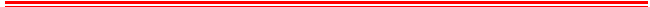 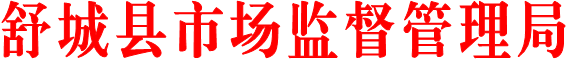 公开工作年度报告本报告依据《中华人民共和国政府信息公开条例》（国务院令第711号）要求，结合我单位政府信息公开工作有关统计数据撰写。报告全文包括:2021年度总体情况、主动公开政府信息情况、收到和处理政府信息公开申请情况、政府信息公开行政复议、行政诉讼情况、存在的主要问题及改进情况、其他需要报告的事项。本年度报告中使用数据统计期限为2021年1月1日至2021年12月31日。如对本报告有任何疑问，请与舒城县市场监管局办公室联系（地址：舒城县城关镇桃溪路与古城路交叉口市场监督管理局七楼办公室；邮编：231300；联系电话：0564-8621616）。一、总体情况2021年，是“十四五”规划的开局之年。县市场监管局在县委、县政府的领导和县政务公开办的指导下，认真贯彻落实《中华人民共和国政府信息公开条例》及中央、省、市、县各级关于政府信息公开工作的文件精神，全面提升政务公开、政务服务水平，保障公民、法人和其他组织依法获取市场监管相关政策、政务信息。 （一）主动公开本年度主动公开政府信息为602条，其中全文电子化达100%。强化市场监管领域信息公开，着力建设市场监管规则与标准、高标准市场体系、食品药品安全监管、涉企收费监管、反垄断和反不正当竞争、优化营商环境、深化“放管服”改革等重点领域栏目建设，2021年上报重点领域信息88项。全面完成2021年政务公开年度重点工作任务。主动做好机构领导、决策部署落实情况、财政资金、“双随机一公开”、行政权力运行等内容信息公开工作。强化两化平台食品药品监管领域信息公开，年度分栏目公示许可、处罚、监管等制度及监管信息327条。       （二）依申请公开2021年我单位收到依申请公开事项共3件，均为自然人线上申请办件。其中：1件予以公开，1件部分公开，1件为行政查询事项，不予公开。均已办结完毕。（三）政府信息管理强化上网信息发布审核，严格审核把关，从严落实信息发布人初审、股室负责人复审、分管负责人终审的“三级”审核制度，积极落实政府信息主动公开要求，确保公开内容及时准确、表述规范。定期开展自查，及时对照发现问题整改完善，杜绝错误敏感信息上网。（四）政府信息公开平台建设落实主动公开新要求。按照2021年政务公开工作要求调整主动公开目录。强化政府网站建设管理。进一步优化完善政府网站功能。开设维护市场监管规则与标准、高标准市场体系、食品药品安全监管、涉企收费监管、反不正当竞争执法信息、知识产权监管、产品质量监管等重点领域栏目建设。监督保障一是强化培训、提升能力。积极组织人员参加市、县政务公开办组织的培训、会议，全面掌握政务公开工作的新要求、新任务。组织召开市场监管系统内政务公开工作推进会，以会代训，不断提高全局政务公开工作业务水平。二是开展自查、增强保障。开展自查自纠，针对政务公开第三方评估情况及时开展问题核对确认和整改，同时，通过市场监管微信群调度、指导、解答各股室日常工作，及时释疑解惑。三是多方公开，广泛宣传。充分利用微信官方网站、移动合作短信平台等作用，大力宣传市场监管信息的新动态、风险预警、消费提醒等信息。二、主动公开政府信息情况三、收到和处理政府信息公开申请情况四、政府信息公开行政复议、行政诉讼情况五、存在的主要问题及改进情况（一）存在的主要问题2021年我局政府信息公开工作推进扎实有序成效显著，但对照国务院、省、市、县政府的考核标准，对照排名靠前的先进单位，还有一定差距，存在问题主要表现在：一是主动公开的意识还不够强。部分股室和单位重视程度不够，主动公开的政府信息与公众的需求还存在一些距离。二是信息公开质量不够，主要表现在政策解读水平不高，形式不够丰富。（二）下一步工作打算一是继续认真落实省、市、县有关政府信息公开的工作要求，强化政府信息公开工作制度建设，不断规范工作程序，创新工作方式，提高全体干部对政府信息公开工作的重视程度，使政府信息公开工作在制度化、规范化建设方面实现新突破，进一步提高政府信息公开效率。二是坚持“公开为常态，不公开为例外”原则，应公开的政府信息及时向社会公开，提高政府工作的透明度，增强政府信息公开的时效性。同时，对密切关系群众生产生活和经济社会活动的新制定文件，完善政策解读程序，灵活采用文字稿件、政策问答、在线访谈、新闻发布会等形式，将政策理论用通俗易懂的语言、群众乐于接受的方式讲清楚、说明白，通过将“理论话语”转换成“群众语言”，将“理论观点”转化成“朴实道理”，切实提升政策解读的亲和力和吸引力。六、其他需要报告的事项按照《国务院办公厅关于印发<政府信息公开信息处理费管理办法>的通知》（国办函〔2020〕109号）规定的按件、按量收费标准，本年度没有产生信息公开处理费。2022年1月17日第二十条第（一）项第二十条第（一）项第二十条第（一）项第二十条第（一）项信息内容本年制发件数本年废止件数现行有效件数规章000行政规范性文件000第二十条第（五）项第二十条第（五）项第二十条第（五）项第二十条第（五）项信息内容本年处理决定数量本年处理决定数量本年处理决定数量行政许可929792979297第二十条第（六）项第二十条第（六）项第二十条第（六）项第二十条第（六）项信息内容本年处理决定数量本年处理决定数量本年处理决定数量行政处罚517517517行政强制909090第二十条第（八）项第二十条第（八）项第二十条第（八）项第二十条第（八）项信息内容本年收费金额（单位：万元）本年收费金额（单位：万元）本年收费金额（单位：万元）行政事业性收费000（本列数据的勾稽关系为：第一项加第二项之和，等于第三项加第四项之和）（本列数据的勾稽关系为：第一项加第二项之和，等于第三项加第四项之和）（本列数据的勾稽关系为：第一项加第二项之和，等于第三项加第四项之和）申请人情况申请人情况申请人情况申请人情况申请人情况申请人情况申请人情况（本列数据的勾稽关系为：第一项加第二项之和，等于第三项加第四项之和）（本列数据的勾稽关系为：第一项加第二项之和，等于第三项加第四项之和）（本列数据的勾稽关系为：第一项加第二项之和，等于第三项加第四项之和）自然人法人或其他组织法人或其他组织法人或其他组织法人或其他组织法人或其他组织总计（本列数据的勾稽关系为：第一项加第二项之和，等于第三项加第四项之和）（本列数据的勾稽关系为：第一项加第二项之和，等于第三项加第四项之和）（本列数据的勾稽关系为：第一项加第二项之和，等于第三项加第四项之和）自然人商业企业科研机构社会公益组织法律服务机构其他总计一、本年新收政府信息公开申请数量一、本年新收政府信息公开申请数量一、本年新收政府信息公开申请数量3000003二、上年结转政府信息公开申请数量二、上年结转政府信息公开申请数量二、上年结转政府信息公开申请数量0000000三、本年度办理结果（一）予以公开（一）予以公开1000001三、本年度办理结果（二）部分公开（区分处理的，只计这一情形，不计其他情形）（二）部分公开（区分处理的，只计这一情形，不计其他情形）1000001三、本年度办理结果（三）不予公开1.属于国家秘密0000000三、本年度办理结果（三）不予公开2.其他法律行政法规禁止公开0000000三、本年度办理结果（三）不予公开3.危及“三安全一稳定”0000000三、本年度办理结果（三）不予公开4.保护第三方合法权益0000000三、本年度办理结果（三）不予公开5.属于三类内部事务信息0000000三、本年度办理结果（三）不予公开6.属于四类过程性信息0000000三、本年度办理结果（三）不予公开7.属于行政执法案卷0000000三、本年度办理结果（三）不予公开8.属于行政查询事项1000001三、本年度办理结果（四）无法提供1.本机关不掌握相关政府信息0000000三、本年度办理结果（四）无法提供2.没有现成信息需要另行制作0000000三、本年度办理结果（四）无法提供3.补正后申请内容仍不明确0000000三、本年度办理结果（五）不予处理1.信访举报投诉类申请0000000三、本年度办理结果（五）不予处理2.重复申请0000000三、本年度办理结果（五）不予处理3.要求提供公开出版物0000000三、本年度办理结果（五）不予处理4.无正当理由大量反复申请0000000三、本年度办理结果（五）不予处理5.要求行政机关确认或重新出具已获取信息0000000三、本年度办理结果（六）其他处理1.申请人无正当理由逾期不补正、行政机关不再处理其政府信息公开申请0000000三、本年度办理结果（六）其他处理2.申请人逾期未按收费通知要求缴纳费用、行政机关不再处理其政府信息公开申请0000000三、本年度办理结果（六）其他处理3.其他0000000三、本年度办理结果（七）总计（七）总计3000003四、结转下年度继续办理四、结转下年度继续办理四、结转下年度继续办理0000000行政复议行政复议行政复议行政复议行政复议行政诉讼行政诉讼行政诉讼行政诉讼行政诉讼行政诉讼行政诉讼行政诉讼行政诉讼行政诉讼结果维持结果纠正其他结果尚未审结总计未经复议直接起诉未经复议直接起诉未经复议直接起诉未经复议直接起诉未经复议直接起诉复议后起诉复议后起诉复议后起诉复议后起诉复议后起诉结果维持结果纠正其他结果尚未审结总计结果维持结果纠正其他结果尚未审结总计结果维持结果纠正其他结果尚未审结总计000000000000000